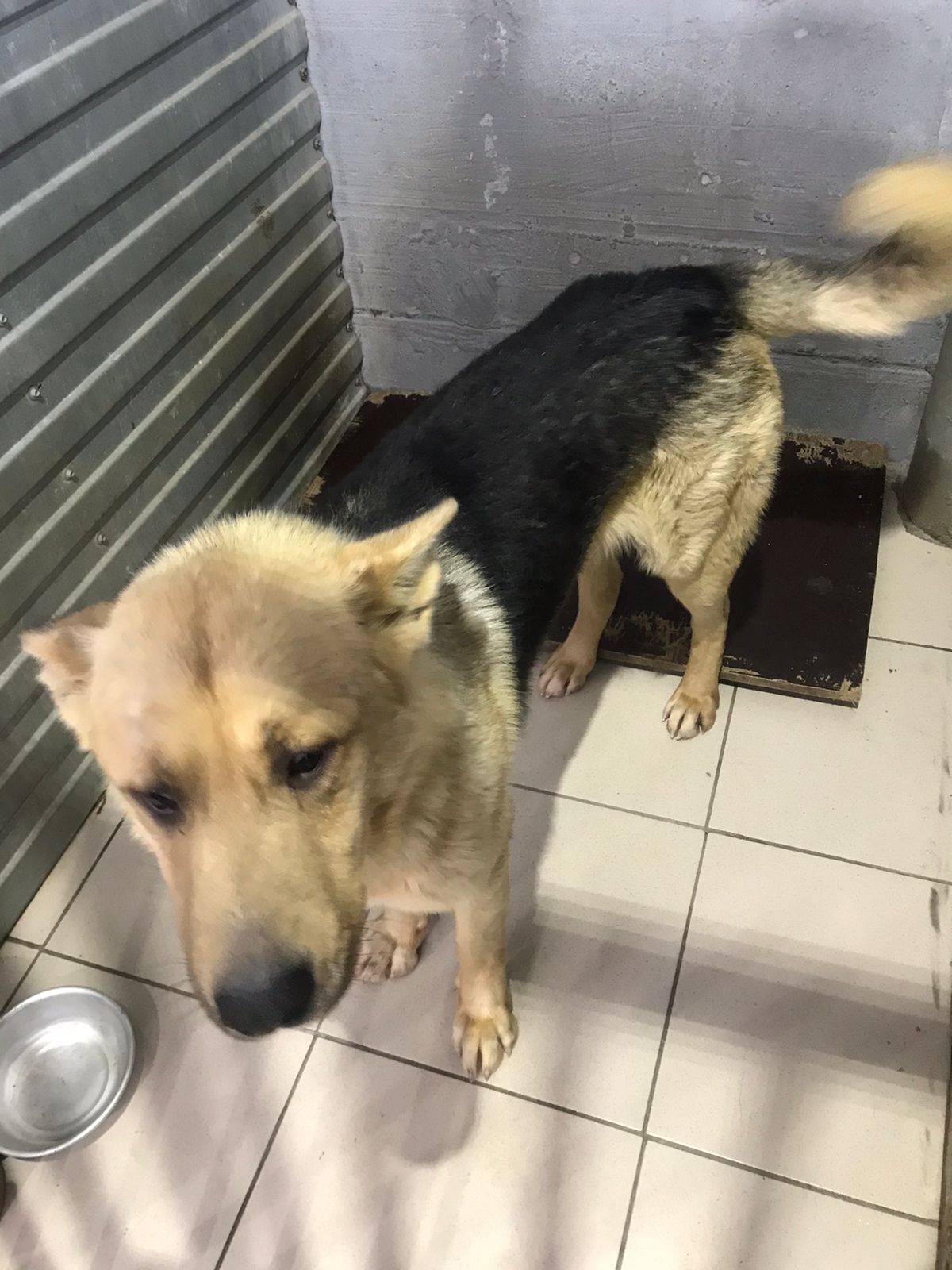 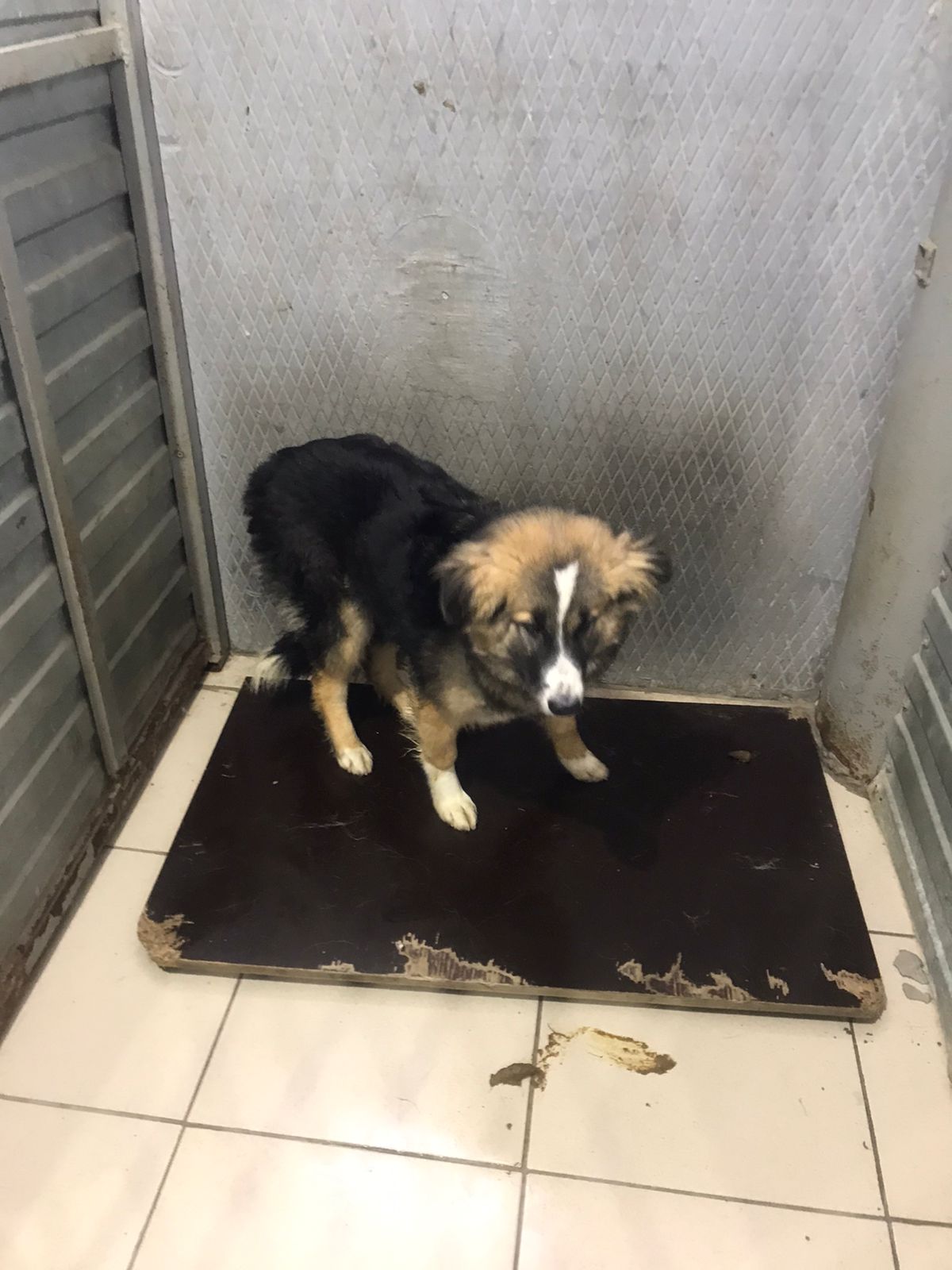 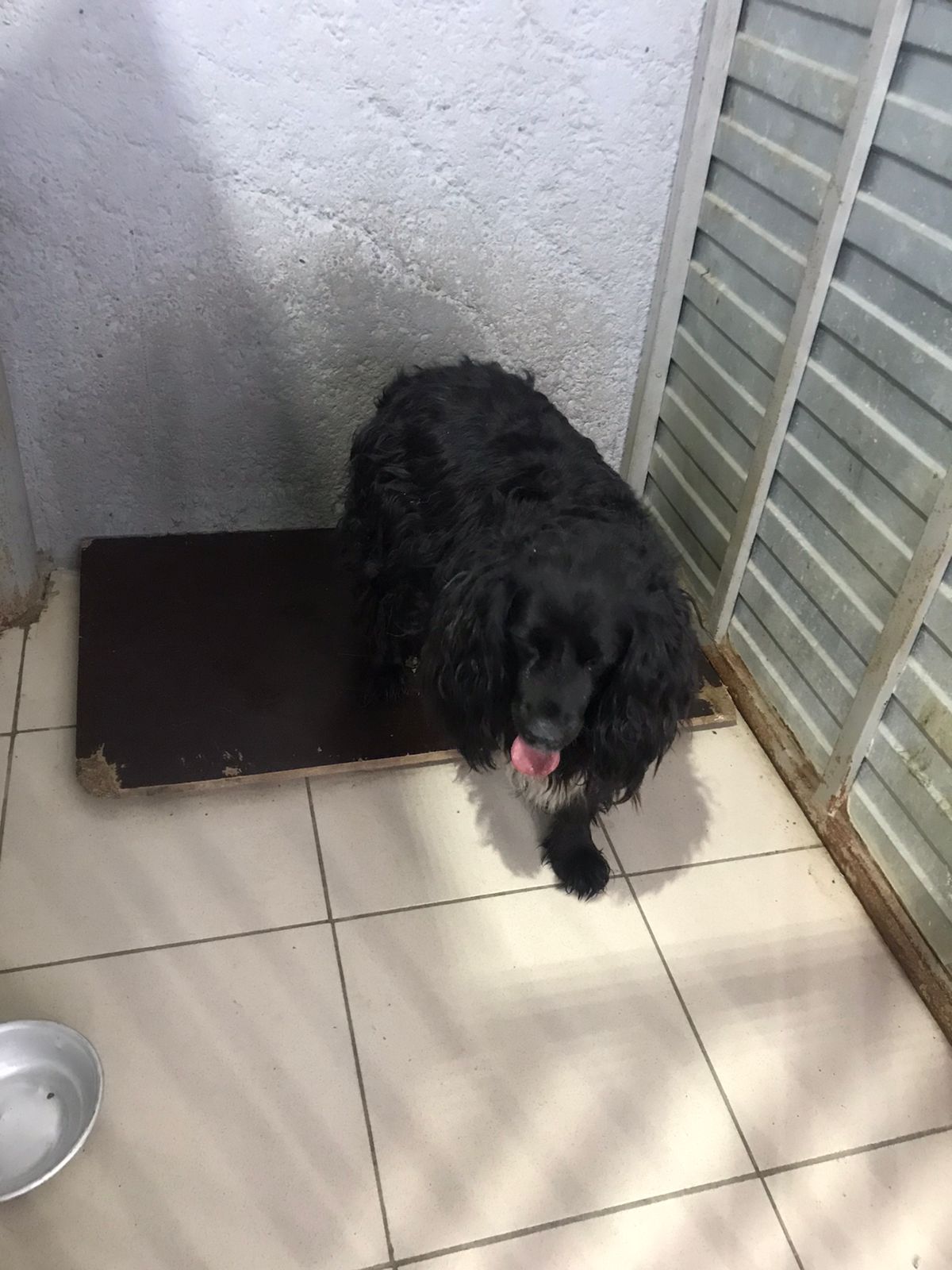 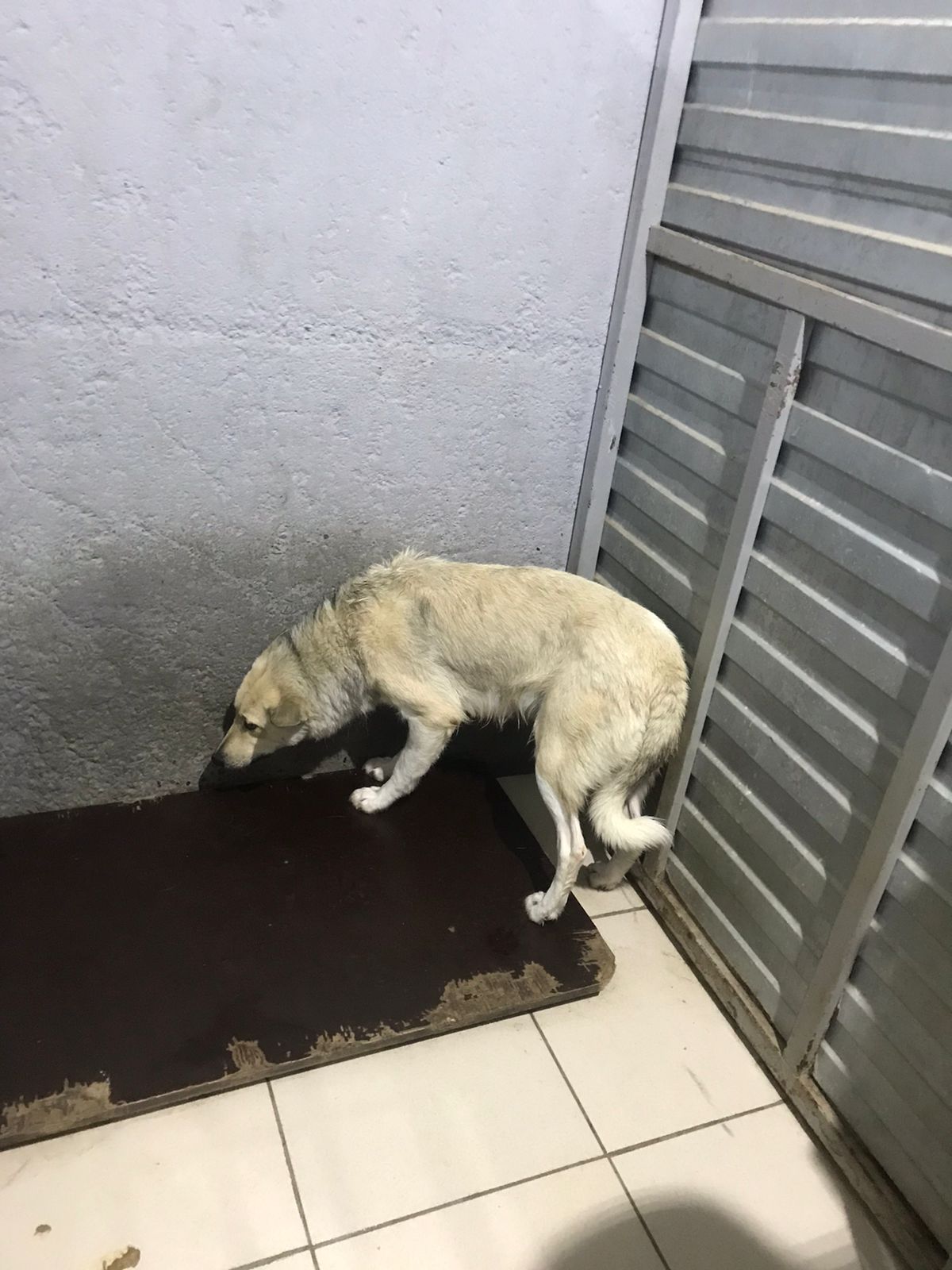 №751Отловлено: 21.11.2022ул. Кузоваткина, 3 ст7Вид: собака.Порода/пол: беспородный, кобель.Окрас: чёрно-рыжий.Возраст: 3,5 года.Вес: 22 кг.Рост: 54 см. в холке.Приметы: отсутствуют.Особенности поведения: Спокойный.
ИН: Вакцинация:Кастрация: 
Вет. паспорт: нет.№752Отловлено: 21.11.2022ул. Кузоваткина, 3 ст7Вид: собака.Порода/пол: беспородная, сука.Окрас: чёрно-рыжий с белым.Возраст: 10 месяцев.Вес: 13 кг.Рост: 35 см. в холке.Приметы: отсутствуют.Особенности поведения: Спокойная.
ИН: Вакцинация:Стерилизация: 
Вет. паспорт: нет.№753Отловлено: 21.11.2022Проспект Победы, 10аВид: собака.Порода/пол: беспородный, кобель.Окрас: чёрный с белым.Возраст: 4 года.Вес: 15  кг.Рост: 40 см. в холке.Приметы: отсутствуют.Особенности поведения: Агрессивный.
ИН: 643110800310689Вакцинация: Кастрация: 13.07.2021
Вет. паспорт: нет.№754Отловлено: 21.11.2022ул. Кузоваткина, 27Вид: собака.Порода/пол: беспородная, сука.Окрас: серо-рыжий.Возраст: 5 лет.Вес: 26 кг.Рост: 55 см. в холке.Приметы: отсутствуют.Особенности поведения: Спокойная.
ИН: Вакцинация:Стерилизация: 
Вет. паспорт: нет.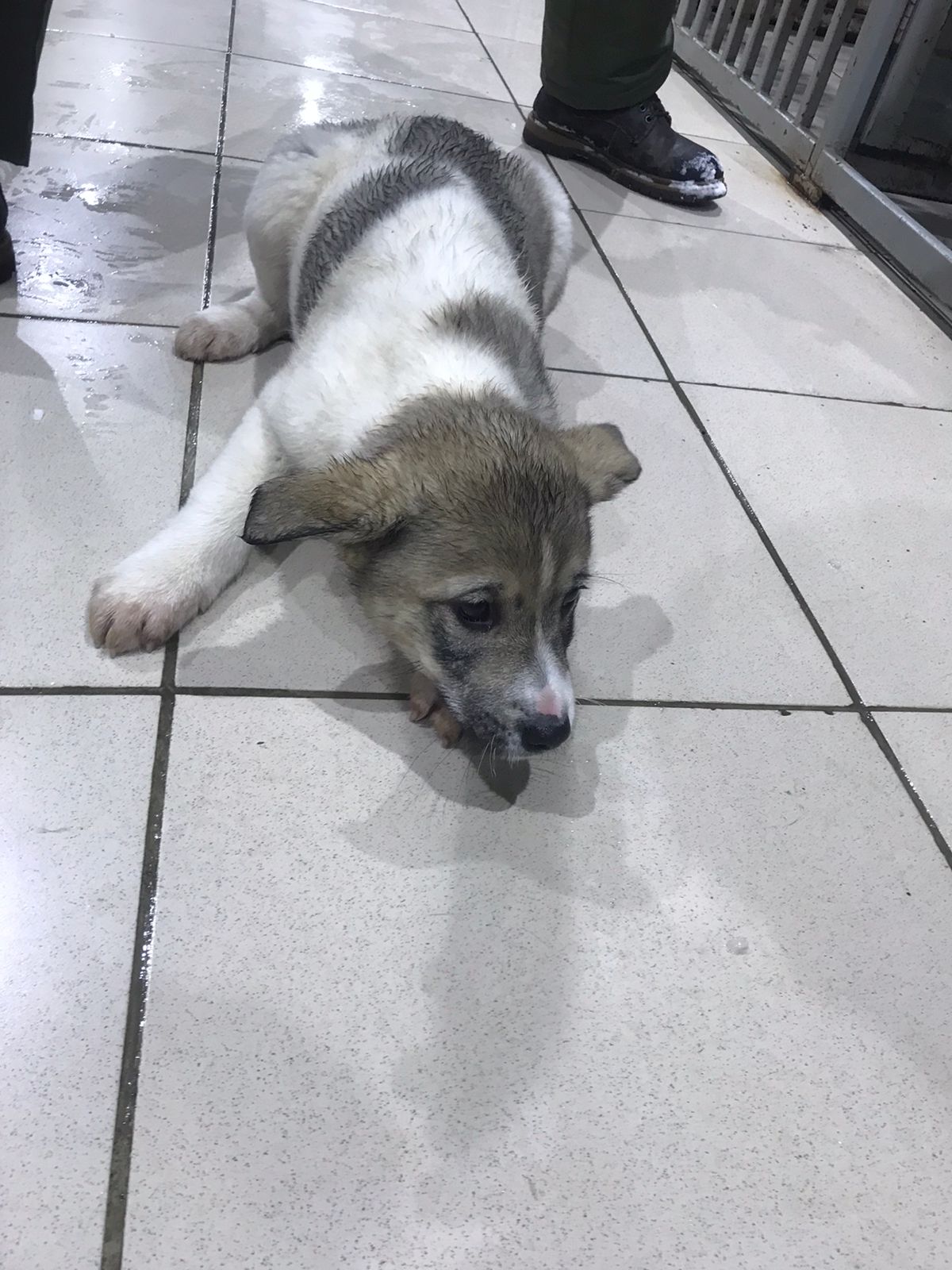 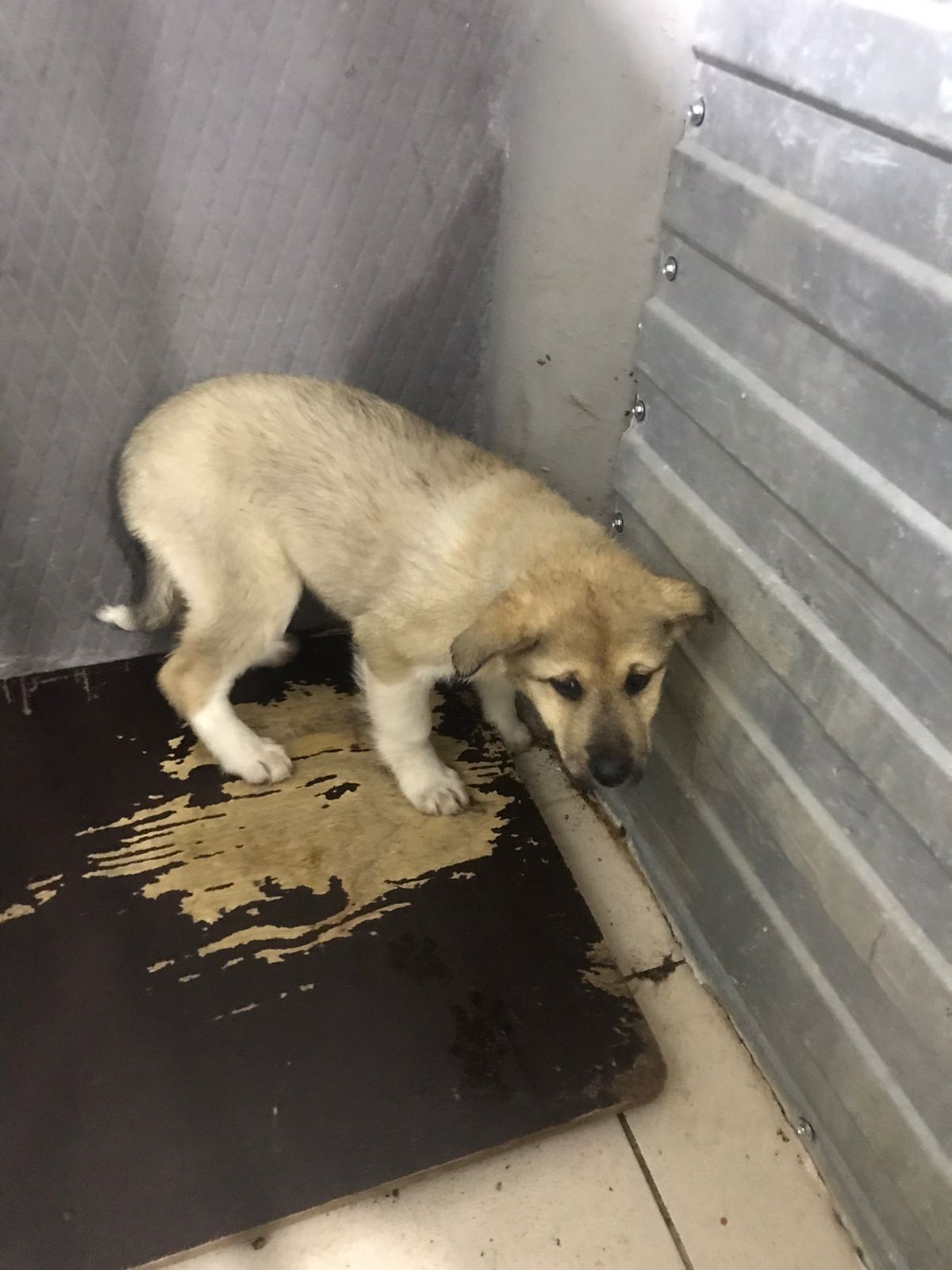 №755Отловлено: 21.11.2022ул. Кузоваткина, 27Вид: щенок.Порода/пол: беспородная, сука.Окрас: белый с серым.Возраст: 3 месяца.Вес: 7 кг.Рост: 24 см. в холке.Приметы: отсутствуют.Особенности поведения: Спокойная.
ИН: Вакцинация:Стерилизация: 
Вет. паспорт: нет.№756Отловлено: 21.11.2022ул. Кузоваткина, 27Вид: щенок.Порода/пол: беспородная, сука.Окрас: серо-рыжий.Возраст: 3 месяца.Вес: 8 кг.Рост: 24 см. в холке.Приметы: отсутствуют.Особенности поведения: Спокойная.
ИН: Вакцинация:Стерилизация: 
Вет. паспорт: нет.